Конспект ООД по социально-коммуникативному развитию в старшей группе № 5 компенсирующей направленности для детей с тяжелыми нарушениями речи.Тема: «Путешествие по сказкам"Цель: развитие социально-коммуникативных навыков детей старшего дошкольного возрастаЗадачи:Образовательные:- упражнять в образовании существительных с уменьшительно-ласкательным и увеличительным значениями; - закреплять и называть название сказок о животных;-закреплять знания детей о диких животных и их детенышахРазвивающие: - развивать общую, мелкую моторику, - развивать память, внимание,- развивать умение работать в парах,- продолжать закреплять умение взаимодействовать со сверстниками, способствовать сплочению детского коллектива.(Сороконожка)Воспитательные: - воспитывать доброжелательное отношение к героям сказок, интерес к сказкам;- Проявлять уважение в общении, привычку пользоваться вежливыми словами. - воспитывать умение быть ласковым.Интеграция образовательных областей: познавательное, речевое, физическое развитие.Методы и приемы: игровой методы: упражнение,  игра, физкультминутка;  наглядный метод: презентация, картинки «Чей ребенок?»; словесный метод: беседа, вопросы, уточнение, напоминание, поощрение; практический метод: самостоятельная работа.Предварительная работа: беседы о нравственном воспитании, проведение комплекса занятий «Что такое хорошо, что такое плохо?» Гуцал И. Ю., Мищенко Г. В., чтение сказок: о животных, Шорыгина Т.А. «Общительные сказки» (беседы с детьми о вежливости и культуре общения), игры: «Скажи вежливо», «Сороконожка», «А у меня больше»,Материалы и оборудование: мультимедийный проектор и экран, ноутбук, сундучок с приглашением, картинки животных – половинки, комплект картинок «Мама и детеныш», листы с напечатанными велосипедами, фото - портреты детей, песенка «Дружба крепкая», смайлики.Ход ООД:Ритуал начала занятия в кругу: Здравствуй солнце золотоеЗдравствуй, небо голубоеЗдравствуй, теплый ветерок, Здравствуй, маленький дубокЗдравствуй, утро, здравствуй день,Нам здороваться  не лень.Артикуляционная гимнастика: «А,О,У,И»Чистоговорка: Ки-ки-ки –  я люблю сказки. Игра в кругу: «Назови соседа справа ласковым именем»В:  Ребята, утром я на окне увидела вот этот сундучок, интересно что там. Вы знаете что там? (ответы детей)Открываем сундучок, там письмо: «Доброе утро, дорогие друзья. Приглашаем вас к нам в сказку. Жители сказочной страны»В. Вы согласны отправиться в сказку? (ответы детей)В: Поворачиваемся направо, кладем руки на плечи соседа и отправляемся в путь. (Игра «Сороконожка»)Говорим волшебные слова:	По волшебному путиВ сказку можем мы войти.Сказка, сказка отзовись,Перед нами появись.1. слайд. Утенок грустный.В: Ребята, посмотрите вот и первый житель сказочной страны, как вы думаете, какое настроение у утенка? (грустное, печальное)В: Ребята, я, кажется, догадалась, это наш знакомый утенок Гоша, и он грустный, потому что опять забыл вежливые слова. Давайте поможем ему их вспомнить. Игра «Вежливые слова».Дети по очереди,  говорят вежливые словаслайд. Утенок веселый. В: Посмотрите теперь на утенка, какое у него настроение? (веселый, довольный, счастливый).  Он благодарен нам за помощь, а нам пора в путь.Физминутка «Самолет»Руки ставим мы в разлетПоявился самолетРуки в стороны держитеДруг на друга вы смотрите.Полетел наш самолет.Раз и два! Раз и два!Опустили руки внизИ на стульчики садись!Игра: «Из какой сказки эти животные?»В:  Я вам покажу необычное животное, а вы догадайтесь из какой сказки эти животные.картинка: на половину волк, на половину коза («Волк и 7 козлят»)картинка: на половину волк, на половину лиса («Волк и лиса», «Лисичка сестричка и волк»)картинка: на половину кот, на половину лиса («Кот и лиса»)картинка: на половину лиса, на половину медведь («Два жадных медвежонка»)В: почему так сказка называется?(Ответы детей)В: а быть жадными это хорошо или плохо? (Ответы детей)3 слайд «Заяц-хваста»В: Ребята, вы узнали этого зайца? Давайте поиграем с нашими пальчиками. Пальчиковая гимнастика: «Жили были зайчики»Жили-были зайчики (Показывают руками заячьи ушки.)На лесной опушке, (Разводят руками.)Жили-были зайчики (Показывают руками заячьи ушки.) В маленькой избушке, (Показывают руками над головой крышу дома.)Мыли свои ушки, (Трут указательный и средний палец(ушки).)Мыли свои лапочки (Поглаживающие движения рук.)Жили-были зайчики (Показывают руками заячьи ушки.)На лесной опушке, (Разводят руками.) В: Давайте поиграем в игру «Хваста»:В: вы помните, как заяц- хваста хвастался?! Давайте то же, попробуем так. Я  буду говорить  слова, вы будете говорить их с увеличительным значением:Усы - усищенос - носищехвост - хвостищелапа- лапищекоготь- когтищезуб - зубищедом - домищенора - норищеВ: А хвастаться это хорошо или плохо? (ответы детей)Деление на парочки (чей детёныш?). Игра "Человек к человеку"( Присутствующие разбиваются на пары. По командам, которые озвучивает ведущий,  дети изменяют положение рук, ног, туловища по отношению друг к другу. Команды могут быть разные, например: «рука к руке», «голова к голове», «колено к колену», «ухо к уху», «локоть к локтю», «нос к носу», и другие)В: Что бы вернуться нам в детский сад, я предлагаю сесть на эти велосипеды и взять еще 2 друга с собой. (Приклеиваем свое фото, и  фото 2-х друзей)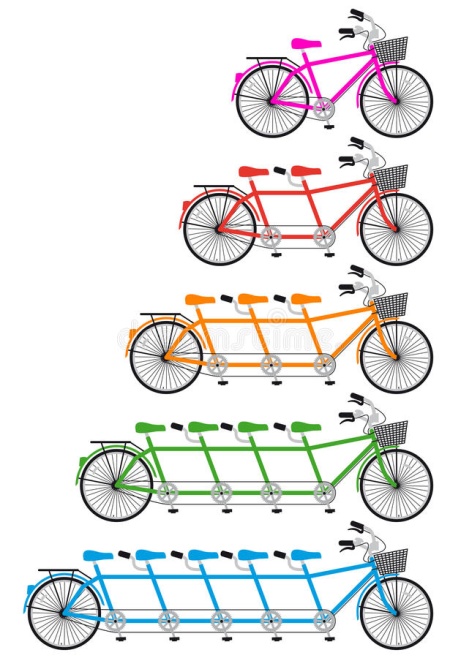 Во время выполнения задания звучит песня: «Дружба крепкая»Ритуал окончания занятия: «Смайлики».В: А теперь, ребята, я прошу выбрать тот смайлик, который соответствует вашему настроению на сегодняшнем занятии. Поднимите повыше. Я рада, что вам понравилось. В: Как живешь?Дети: Вот так.